AnalyticomCOMET	Datum:08.04.2024Vreme:11:51:28CESTOdštampao:LjubišaVujčić(11222650)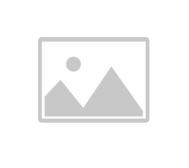 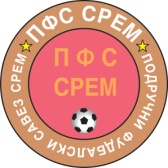 Rezultati i TabelaOrganizacija:(42402)FudbalskisavezpodručjaSremskaMitrovicaTakmičenje:(35247497)MeđuopštinskafudbalskaligaSremISTOK23/24-2023/2024Poz.: PozicijaOU:OdigraneutakmiceP: PobedeNerešNerešenoP: PoraziPOS:Postignutigolovi	PRI:Primljenigolovi	GR:Golrazlika	Bod:BodoviAnalyticomCOMET- Tabela	Stranica:1/1DomaćiGostiRezultatCAR UROŠFRUŠKOGORAC2:1NAPREDAKPLANINAC2:0GRANIČARHAJDUK 19320:4LJUKOVOBRESTAČ2:0MLADOSTPOLET1:0ČORTANOVAČKI SPORT KLUB 1939RUDAR4:1KAMENIHRTKOVCI3:2Poz.KlubOUPNerešPPOSPRIGRBod1.LJUKOVO1816116416+48492.HAJDUK19321811434625+21373.FRUŠKOGORAC1810353528+7334.ČORTANOVAČKISPORTKLUB19391810353724+13335.KAMENI188553323+10296.BRESTAČ188463630+6287.GRANIČAR187472522+3258.MLADOST187292632-6239.RUDAR185672233-112110.POLET185582324-12011.HRTKOVCI184592836-81712.PLANINAC(-1)1835101837-191313.NAPREDAK(-4)1842121437-231014.CARUROŠ(-1)1831141757-409